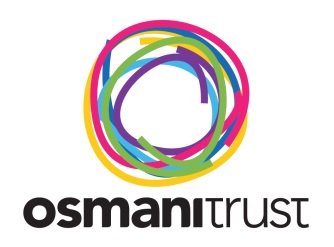 The Snowdonia Charity Challenge How to Donate?Donate directly by going on the Virgin Giving page.  Encourage others to donate as well https://uk.virginmoneygiving.com/fund/snowdonia/OsmaniIf you are coming with us on the trek, then set up your own fundraising page and encourage friends and family members to donate to your page. This way you can make it more personalised.https://uk.virginmoneygiving.com/fund/snowdonia/OsmaniClick on Start Fundraising and you can set up your own fundraising page.If you are not coming, you can still help by setting up your own page and raise vital funds for the Trust.  Just use the link below. https://uk.virginmoneygiving.com/fund/snowdonia/OsmaniClick on Start Fundraising and you can set up your own fundraising page.Fundraising TipsWe are asking everyone to raise a minimum of £250. This may seem a lot but is not as hard as it seems.Here are some tips.
Compete against your friends taking part. The competition can bring some excitement into fundraising and can force you to challenge your own fund raising abilities. Why not set up a weekly fundraising league table so your friends can all see how everyone is getting on?
Help encourage those lagging behind and motivate others to climb up the league table. Each participant can create their own Virginmoneygiving page which we highly recommend.Reminders!
Once you have made everyone you know aware of your fundraising challenge be sure to update your contacts on how the fundraising is going, but don’t overdo it to annoy them.It’s a good protocol to send a reminder email or text a few days before doing the challenge, and then send an update email or text after completing the challenge. Also try to secure as many verbal pledges as possible that way you can remind these sponsors as much as you want until they actually donate.You may have to be quite persistent to secure the verbal pledges, but it’s all for a worthy cause. A good way around this is to arrange a get together with a group of friends and then when you feel it is appropriate, mention your charity challenge and be blunt and pose the question “So are you going to sponsor me?” Believe me, without doing this, you probably won’t raise as much as you potentially could.People are so busy these days that they may see your email or text and intend to sponsor you, but then get side tracked and totally forget. From experience we know tracking down sponsors can be very difficult and time consuming. This is why we are recommending that everyone sets up Virginmoneygiving page Further information Contact Kamrul Islam on 020 7247 8080 or email Kamrul.islam@osmanitrust.orgOr visit our website: www.osmanitrust.org   : www.facebook.com/OsmaniTrust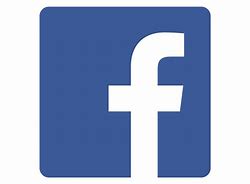   : www.twitter.com/osmanitrust    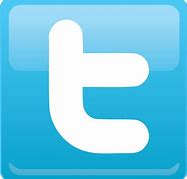 